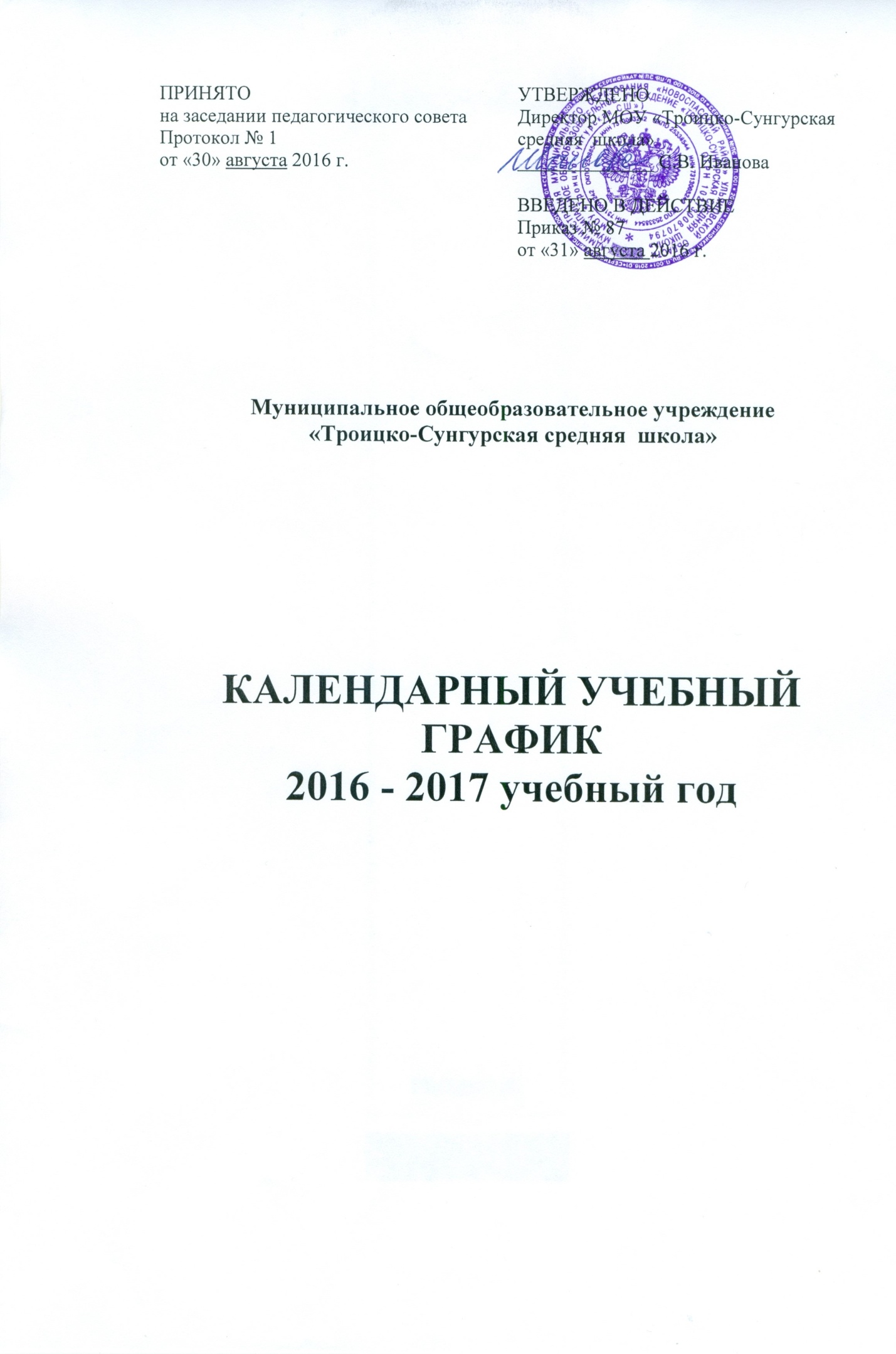 ПОЯСНИТЕЛЬНАЯ ЗАПИСКА          Календарный учебный график муниципального общеобразовательного  учреждения «Троицко-Сунгурская средняя школа»  на 2016-2017 учебный год является одним из основных документов, регламентирующих организацию учебного процесса.          Нормативную базу Годового календарного учебного графика образовательного учреждения составляют:- Закон Российской Федерации «Об образовании», №273-ФЗ от 29.12.2012г;-Типовое положение об образовательном учреждении (от 19.03 2001г № 196 (с изменениями 2010г), пункты 41 и 42;- Гигиенические требования к условиям обучения в образовательных учреждениях.СанПиН 2.4.2.1178-02, пункты 2.9.3-2.9.6.; 2.9.8. и 2.9.18.;Письмо Министерства образования и науки Ульяновской области  №73-иогв- 01/6203 исх «Об организации образовательной деятельности в общеобразовательных организациях Ульяновской области в 2016-2017 учебном году» от 11.08.2016 г.;- приказа Отдела образования администрации муниципального образования «Новоспасский район» от  12.08.2016г.                                                                                       №237-Д «Об организации образовательного процесса в общеобразовательных организациях МО «Новоспасский район» в 2016-2017 учебном году»;- Устав муниципального  общеобразовательного  учреждения «Троицко-Сунгурская средняя  школа»;-  Лицензия на право осуществления образовательной деятельности №2919 от 26 апреля 2016г., серия 73Л01  №0001462, действительна БЕССРОЧНО;- Свидетельство о государственной аккредитации – серия 73А01 № 0000444, регистрационный № 202460, действительна до 16.12.2026 г;- Решение Педагогического совета муниципального общеобразовательного учреждения «Троицко-Сунгурская средняя  школа» (протокол №1 от 30 августа 2016г).         Календарный учебный график муниципального образовательного учреждения обсуждается и принимается Педагогическим советом школы и утверждается приказом директора Учреждения.  Изменения в календарный учебный график вносятся приказом директора школы.           Календарный учебный график учитывает в полном объёме возрастные психофизиологические особенности учащихся и отвечает требованиям охраны их жизни и здоровья.          МОУ «Троицко-Сунгурская СШ» работает в режиме пятидневной рабочей недели. Продолжительность учебного года в первом классе составляет 33 учебных недели, во 2-8, 10 классах – 35 учебных недель, в 9, 11 классах  34 учебные недели.            Учебные занятия в образовательном учреждении начинаются в 08 час. 30 мин.,  заканчиваются в 14 час. 25 мин.           Продолжительность уроков в муниципальном общеобразовательном учреждении во 2-11-х классах составляет 40 минут, в 1 классе – 35 минут (сентябрь-декабрь), 40 минут (январь-май). Продолжительность перемен между уроками составляет  10 мин., 2 большие перемены после 2-го и 3-го уроков  – 15, 20 мин.            Расписание занятий предусматривает перерывы  достаточной продолжительности для организации питания учащихся.            МОУ «Троицко-Сунгурская СШ»  в установленном законодательством Российской Федерации порядке несёт ответственность за реализацию не в полном объёме образовательных программ в соответствии с календарным учебным графиком. КАЛЕНДАРНЫЙ УЧЕБНЫЙ ГРАФИКмуниципального  общеобразовательного  учреждения«Троицко-Сунгурская средняя  школа»                                на 2016-2017 учебный год1. Считать началом 2016-2017 учебного года 1 сентября 2016 года.2. Считать первым учебным днём 1 сентября 2016 года, последним учебным днём:- 25 мая 2017 года в 1, 9-х, 11 классах;- 31 мая 2017 года во 2-8, 10 классах. 3. Учебные занятия в 2016-2017 учебном году  проводить в первую смену. 4. Установить следующее распределение учебных недель в 2016 -2017 учебном году по четвертям:- 1 учебная четверть – 8  учебных недель – с 01 сентября по 28 октября 2016 года; - 2 учебная четверть – 8  учебных недель – с 07  ноября по 29 декабря 2016 года;  - 3 учебная четверть – 11  учебных недель – с 11 января по 24 марта 2017 года; - 4 учебная четверть – 8  учебных недель – с 03 апреля  по 31 мая 2017 года.5. Установить суммарную продолжительность каникул в течение 2016-2017 учебного года 26  календарных дней, распределив каникулярное время следующим образом:- с 31 октября по 06 ноября 2016 года – период осенних каникул;- с 30 декабря 2016 года по 10 января 2017 года – период зимних каникул;- с 27 марта по 02 апреля 2017 года – период весенних каникул.6. Для учащихся первых классов установить дополнительные каникулы в количестве 7 календарных дней на период  с 20 февраля 2017 года по 26 февраля 2017 года – период дополнительных каникул для обучающихся первых классов.7. В оздоровительных целях и для облегчения процесса адаптации детей к требованиям образовательного учреждения в 1-х классах применять «ступенчатый» метод постепенного наращивания учебной нагрузки:- в сентябре, октябре – 3 урока по  35 минут каждый,- в ноябре, декабре – 4 урока по 35 минут каждый,- с января по май – уроки 40 минут каждый. 8. Установить следующее расписание звонков в 1 классе:Сентябрь-октябрьУтренняя зарядка                    08.20 – 08.301 урок                                       08.30 – 09.052 урок                                       09.15 -  09.503 урок                                       10.05 – 10.40Динамическая пауза               11.00 – 11.35Ноябрь-декабрьУтренняя зарядка                    08.20 – 08.301 урок                                       08.30 – 09.052 урок                                       09.15 -  09.503 урок                                       10.05 – 10.40Динамическая пауза               11.00 – 11.354 урок                                       11.45 – 12.20Январь- майУтренняя зарядка                    08.20 – 08.301 урок                                       08.30 – 09.102 урок                                       09.20 -  10.003 урок                                       10.15 – 10.55Динамическая пауза               11.15 – 11.554 урок                                       12.05 – 12.455 урок                                       12.55 -  13.359. Установить в 2016-2017 учебном году следующее расписание звонков для 2- 11 классов:Утренняя зарядка                    08.20 – 08.301 урок                                       08.30 – 09.102 урок                                       09.20 -  10.003 урок                                       10.15 – 10.554 урок                                       11.15 – 11.555 урок                                       12.05 – 12.456 урок                                       12.55 -  13.357 урок                                       13.45 – 14.2510. В первом классе обучение проводить без домашних заданий и балльного оценивания знаний учащихся, во 2-х классах оценивание начинать с 3 четверти.11. С целью профилактики утомления, нарушения осанки, зрения учащихся на уроках проводить физкультминутки и гимнастику для глаз.12. Классные часы проводятся классными руководителями один раз в неделю продолжительностью не менее 40 минут. 13. Обеспечить:- организационно-педагогические условия проведения мероприятий по оптимальной организации начала 2016/2017 учебного года, работы групп продлённого дня до 31 мая 2017 года включительно;- проведение разъяснительной работы с педагогическими работниками по вопросам нормирования домашнего задания для учащихся в части содержания, объёма, форм и его периодичности в целях недопущения перегрузки в соответствии с письмом Министерства образования и науки Российской Федерации от 18.06.2015 № НТ-670/08; - информирование педагогов, учащихся и их родителей (законных представителей) о плановых перерывах при получении образования для отдыха и иных социальных целей в соответствии с законодательством об образовании и календарным учебным графиком;- безопасность жизни и здоровья участников образовательных отношений во время проведения мероприятий по организации нового 2016/2017 учебного года.